Питання виплати грошової компенсації постраждалим, житлові будинки (квартири) яких зруйновано внаслідок надзвичайної ситуації воєнного характеру, спричиненої збройною агресією Російської ФедераціїВідповідно до частини сьомої статті 20 Бюджетного кодексу України Кабінет Міністрів України постановляє:1. Затвердити Порядок використання коштів, передбачених у державному бюджеті для здійснення грошової компенсації постраждалим, житлові будинки (квартири) яких зруйновано внаслідок надзвичайної ситуації воєнного характеру, спричиненої збройною агресією Російської Федерації, що додається.2. Внести до постанови Кабінету Міністрів України від 18 грудня 2013 р. № 947 “Про затвердження Порядку надання та визначення розміру грошової допомоги або компенсації постраждалим від надзвичайних ситуацій, які залишилися на попередньому місці проживання” (Офіційний вісник України, 2014 р., № 3, ст. 66; 2019 р., № 60, ст. 2058) зміни, що додаються.3. Донецькій та Луганській обласним державним адміністраціям забезпечити утворення у місячний строк комісій з розгляду питань, пов’язаних з наданням грошової компенсації постраждалим, житлові будинки (квартири) яких зруйновано внаслідок надзвичайної ситуації воєнного характеру, спричиненої збройною агресією Російської Федерації.4. Рекомендувати органам місцевого самоврядування, а у разі їх відсутності - військово-цивільним адміністраціям населених пунктів у Донецькій та Луганській областях утворити комісії з обстеження житла, зруйнованого внаслідок надзвичайної ситуації воєнного характеру, спричиненої збройною агресією Російської Федерації.ПОРЯДОК 
використання коштів, передбачених у державному бюджеті для здійснення грошової компенсації постраждалим, житлові будинки (квартири) яких зруйновано внаслідок надзвичайної ситуації воєнного характеру, спричиненої збройною агресією Російської Федерації1. Цей Порядок визначає механізм використання коштів, передбачених у державному бюджеті за програмою “Грошова компенсація постраждалим, житлові будинки (квартири) яких зруйновано внаслідок надзвичайної ситуації воєнного характеру, спричиненої збройною агресією Російської Федерації” (далі - бюджетні кошти).2. Головним розпорядником бюджетних коштів та відповідальним виконавцем бюджетної програми є Мінреінтеграції.Розпорядниками бюджетних коштів нижчого рівня є структурні підрозділи з питань соціального захисту населення Донецької та Луганської облдержадміністрацій (далі - регіональні органи соціального захисту населення).3. Бюджетні кошти спрямовуються на забезпечення виплати грошової компенсації постраждалим, житлові будинки (квартири) яких зруйновано внаслідок надзвичайної ситуації воєнного характеру, спричиненої збройною агресією Російської Федерації, та перебувають на контрольованих Україною територіях (далі - постраждалі).4. Бюджетні кошти розподіляються головним розпорядником бюджетних коштів на підставі поданої регіональними органами соціального захисту населення інформації про кількість постраждалих, складеної на підставі рішень комісій з розгляду питань, пов’язаних з наданням грошової компенсації постраждалим, житлові будинки (квартири) яких зруйновано внаслідок надзвичайної ситуації воєнного характеру, спричиненої збройною агресією Російської Федерації, за формою та строками, встановленими Мінреінтеграції.Під час розподілу бюджетних коштів Мінреінтеграції враховується порядок черговості, встановлений пунктом 28 Порядку надання та визначення розміру грошової допомоги постраждалим від надзвичайних ситуацій та розміру грошової компенсації постраждалим, житлові будинки (квартири) яких зруйновано внаслідок надзвичайної ситуації воєнного характеру, спричиненої збройною агресією Російської Федерації, затвердженого постановою Кабінету Міністрів України від 18 грудня 2013 р. № 947 (Офіційний вісник України, 2014 р., № 3, ст. 66), - із змінами, внесеними постановою Кабінету Міністрів України від 2 вересня 2020 р. № 767.5. Бюджетні кошти спрямовуються регіональним органам соціального захисту населення, які протягом п’яти робочих днів після надходження коштів на їх рахунки, відкриті в органах Казначейства, готують відповідні виплатні документи (відомості) та здійснюють перерахування на банківську картку (картковий рахунок у банку) постраждалих або їх представників.6. Регіональні органи соціального захисту населення подають щомісяця до 20 числа наступного періоду Мінреінтеграції звіти про використання бюджетних коштів із зазначенням кількості осіб, яким надано компенсацію, за формою, встановленою Мінреінтеграції.7. Не допускається спрямування бюджетних коштів на здійснення видатків, які не пов’язані з напрямом, зазначеним у пункті 3 цього Порядку, та фінансуються за рахунок інших бюджетних програм.8. Погашення кредиторської заборгованості, зареєстрованої органами Казначейства, за бюджетними зобов’язаннями минулих років здійснюється в установленому законодавством порядку.9. Ведення бухгалтерського обліку, відкриття рахунків, реєстрація, облік бюджетних зобов’язань в органах Казначейства та операції, пов’язані з використанням бюджетних коштів, здійснюються в установленому законодавством порядку.10. Складення та подання фінансової і бюджетної звітності про використання бюджетних коштів, а також контроль за їх цільовим та ефективним витрачанням здійснюються в установленому законодавством порядку.ЗМІНИ, 
що вносяться до постанови Кабінету Міністрів України від 18 грудня 2013 р. № 9471. У постанові:1) назву постанови викласти в такій редакції:“Про затвердження Порядку надання та визначення розміру грошової допомоги постраждалим від надзвичайних ситуацій та розміру грошової компенсації постраждалим, житлові будинки (квартири) яких зруйновано внаслідок надзвичайної ситуації воєнного характеру, спричиненої збройною агресією Російської Федерації”;2) постановляючу частину викласти в такій редакції:“Затвердити Порядок надання та визначення розміру грошової допомоги постраждалим від надзвичайних ситуацій та розміру грошової компенсації постраждалим, житлові будинки (квартири) яких зруйновано внаслідок надзвичайної ситуації воєнного характеру, спричиненої збройною агресією Російської Федерації, що додається.”.2. Порядок надання та визначення розміру грошової допомоги або компенсації постраждалим від надзвичайних ситуацій, які залишилися на попередньому місці проживання, затверджений зазначеною постановою, викласти в такій редакції:ПОРЯДОК 
надання та визначення розміру грошової допомоги постраждалим від надзвичайних ситуацій та розміру грошової компенсації постраждалим, житлові будинки (квартири) яких зруйновано внаслідок надзвичайної ситуації воєнного характеру, спричиненої збройною агресією Російської Федерації1. Цей Порядок встановлює механізм надання та визначення розміру грошової допомоги постраждалим від надзвичайних ситуацій і розміру грошової компенсації постраждалим, житлові будинки (квартири) яких зруйновано внаслідок надзвичайної ситуації воєнного характеру, спричиненої збройною агресією Російської Федерації.2. Постраждалими визнаються громадяни України, іноземці та особи без громадянства, житлові будинки (квартири) (далі - житло) яких пошкоджено/зруйновано внаслідок надзвичайної ситуації (далі - постраждалі).3. Грошова допомога надається постраждалим, житло яких пошкоджено внаслідок надзвичайної ситуації або проведення робіт з ліквідації її наслідків та які відмовилися від евакуації, відселення та залишилися на попередньому місці проживання та/або в межах відповідного населеного пункту.Грошова компенсація надається постраждалим, які є власниками житла, яке перебуває на контрольованих Україною територіях та було зруйновано внаслідок надзвичайної ситуації воєнного характеру, спричиненої збройною агресією Російської Федерації, після дати набрання чинності Указом Президента України від 14 квітня 2014 р. № 405 “Про рішення Ради національної безпеки і оборони України від 13 квітня 2014 року “Про невідкладні заходи щодо подолання терористичної загрози і збереження територіальної цілісності України”.4. Органи місцевого самоврядування, а в разі їх відсутності - військово-цивільні адміністрації населених пунктів проводять обстеження пошкодженого або зруйнованого житла, обліковують його, складають і затверджують списки постраждалих на відповідній території та видають довідки про визнання особи постраждалою внаслідок надзвичайної ситуації.5. Рішення про надання постраждалим грошової допомоги та її розмір приймає Рада міністрів Автономної Республіки Крим, місцеві органи виконавчої влади.Рішення про надання грошової компенсації приймають комісії з розгляду питань, пов’язаних з наданням грошової компенсації постраждалим, житлові будинки (квартири) яких зруйновано внаслідок надзвичайної ситуації воєнного характеру, спричиненої збройною агресією Російської Федерації (далі - комісія), на підставі поданих органами місцевого самоврядування, а у разі їх відсутності - військово-цивільними адміністраціями населених пунктів сформованих та затверджених списків постраждалих на виплату грошової компенсації.6. Комісія утворюється в Донецькій та Луганській областях Донецькою та Луганською облдержадміністраціями. Рішення про утворення комісії погоджується з Мінреінтеграції.7. До складу комісії входять представники апарату, структурних підрозділів з питань житлово-комунального господарства, будівництва, архітектури, квартирного обліку, соціального захисту населення, цивільного захисту, оборонної роботи, інформаційної та внутрішньої політики, інвестиційно-інноваційного розвитку, фінансів, економіки облдержадміністрацій, а також представники Мінреінтеграції.До складу комісії можуть також входити представники інших центральних та місцевих органів виконавчої влади, органів місцевого самоврядування, а в разі їх відсутності - військово-цивільних адміністрацій, громадських об’єднань та неприбуткових організацій (за їх згодою).8. До повноважень комісії належить:1) розгляд заяв та доданих до них документів;2) встановлення підстав та прийняття рішення щодо надання або відмови в наданні грошової компенсації постраждалим, які є власниками житла, яке зруйновано внаслідок надзвичайної ситуації воєнного характеру, спричиненої збройною агресією Російської Федерації;3) визначення розміру грошової компенсації постраждалим, які є власниками житла, яке зруйновано внаслідок надзвичайної ситуації воєнного характеру, спричиненої збройною агресією Російської Федерації;4) розгляд інших питань, що стосуються рішень, які можуть бути прийняті відповідно до цього Порядку.9. Для отримання грошової допомоги постраждалі подають на розгляд Ради міністрів Автономної Республіки Крим, місцевих органів виконавчої влади такі документи:1) заяву;2) довідку про визнання особи постраждалою внаслідок надзвичайної ситуації;3) копію документа, що посвідчує особу та підтверджує громадянство України, або документа, що посвідчує особу та підтверджує її спеціальний статус;4) копію одного з передбачених Податковим кодексом України документа з даними про реєстраційний номер облікової картки платника податків (крім випадків, коли постраждалим є іноземець, особа без громадянства або особа, яка через свої релігійні переконання в установленому порядку відмовилася від прийняття реєстраційного номера облікової картки платника податку та повідомила про це відповідному контролюючому органу і має відмітку в паспорті громадянина України) (крім іноземців та осіб без громадянства).10. Рада міністрів Автономної Республіки Крим, місцеві органи виконавчої влади приймають у п’ятиденний строк з дня подання документів, зазначених у пункті 9 цього Порядку, а також за результатами обстеження житла, пошкодженого внаслідок надзвичайної ситуації або проведення робіт з ліквідації її наслідків, рішення щодо надання постраждалим грошової допомоги, що оформляється протоколом, та повідомляють про це постраждалим.11. У разі надання постраждалим недостовірної інформації про встановлення статусу особи, яка постраждала від надзвичайної ситуації, розмір завданої матеріальної шкоди Рада міністрів Автономної Республіки Крим, місцеві органи виконавчої влади можуть прийняти рішення про відмову в наданні грошової допомоги.У разі незгоди постраждалий може оскаржити зазначене рішення до суду.12. Для проведення обстеження житла, зруйнованого внаслідок надзвичайної ситуації воєнного характеру, спричиненої збройною агресією Російської Федерації, органи місцевого самоврядування, а у разі їх відсутності - військово-цивільні адміністрації населених пунктів утворюють комісію з обстеження житла, зруйнованого внаслідок надзвичайної ситуації воєнного характеру, спричиненої збройною агресією Російської Федерації (далі - комісія з обстеження), призначають її голову, заступника голови та затверджують її склад із залученням за згодою депутатів відповідної місцевої ради, представників райдержадміністрацій та правоохоронних органів, а також представників громадських об’єднань та неприбуткових організацій. У разі потреби до обстеження житла відповідно до законодавства можуть за згодою залучатися фахівці проектних і науково-дослідних організацій та інші суб’єкти господарювання, у тому числі ті, які мають право проводити обстеження та технічну інвентаризацію об’єктів нерухомого майна.До складу комісії з обстеження можуть залучатись уповноважені представники Збройних Сил на підставі письмового дозволу Командувача об’єднаних сил.13. Комісія з обстеження складає акт обстеження житла, зруйнованого (пошкодженого) внаслідок надзвичайної ситуації воєнного характеру, спричиненої збройною агресією Російської Федерації (далі - акт обстеження), за формою згідно з додатком 1 у двох примірниках, один з яких надається постраждалому або його представнику. В акті обстеження зазначається висновок про технічний стан житла на момент його обстеження: зруйноване чи пошкоджене. У разі коли житло пошкоджене, зазначається його придатність до проживання: придатне чи непридатне для проживання.Під час проведення обстеження житла та складання акта обстеження можуть враховуватись інші документи, в яких зафіксовано факт руйнування житла.14. Постраждалі або їх представники мають право долучатися до роботи комісії з обстеження під час обстеження та складання акта обстеження, підписувати його, надавати пояснення, додавати інші документи та/або інформацію, які постраждалі вважають за необхідне додати, здійснювати фото- та відеофіксацію обстеження житла.15. У разі наявності обмежень в перебуванні та переміщенні осіб на території населених пунктів, в яких розташоване житло, необхідне для обстеження, встановлених наказом Командувача об’єднаних сил, комісія з обстеження проводить обстеження житла на підставі письмового дозволу Командувача об’єднаних сил. У разі відмови Командувача об’єднаних сил надати такий дозвіл строк на проведення обстеження, визначений цим Порядком, тимчасово припиняється до моменту отримання відповідного дозволу Командувача об’єднаних сил або зняття встановлених обмежень.16. Для отримання грошової компенсації, а також для проведення обстеження житла, зруйнованого внаслідок надзвичайної ситуації воєнного характеру, спричиненої збройною агресією Російської Федерації, та для визнання особи постраждалою внаслідок надзвичайної ситуації постраждалі подають на розгляд органів місцевого самоврядування, а у разі їх відсутності - відповідних військово-цивільних адміністрацій населених пунктів за місцем розташування житла такі документи на кожен окремий об’єкт житла:1) заяву про проведення обстеження житла, зруйнованого внаслідок надзвичайної ситуації воєнного характеру, спричиненої збройною агресією Російської Федерації, за формою згідно з додатком 2;2) копію документа, що посвідчує особу та підтверджує громадянство України, або документа, що посвідчує особу та підтверджує її спеціальний статус;3) копію одного з передбачених Податковим кодексом України документа з даними про реєстраційний номер облікової картки платника податків (крім випадків, коли постраждалим є іноземець, особа без громадянства або особа, яка через свої релігійні переконання в установленому порядку відмовилася від прийняття реєстраційного номера облікової картки платника податку та повідомила про це відповідному контролюючому органу і має відмітку в паспорті громадянина України) (крім іноземців та осіб без громадянства);4) нотаріально завірені копії документів, що підтверджують наявність права власності у постраждалого на житло на момент подання заяви про проведення обстеження житла.17. Органи місцевого самоврядування, а у разі їх відсутності - військово-цивільні адміністрації населених пунктів приймають протягом п’яти календарних днів з моменту надходження заяви (за формою згідно з додатком 2) рішення про проведення обстеження житла, про що повідомляють постраждалому або його представнику зворотними каналами зв’язку, що зазначені у заяві.Обстеження житла, зруйнованого внаслідок надзвичайної ситуації воєнного характеру, спричиненої збройною агресією Російської Федерації, повинно бути проведене у строк не більше 30 календарних днів з моменту прийняття відповідного рішення.18. Органи місцевого самоврядування, а у разі їх відсутності - військово-цивільні адміністрації населених пунктів видають протягом трьох робочих днів з моменту проведення обстеження житла безоплатно та за наявності підстав постраждалому довідку про визнання особи постраждалою внаслідок надзвичайної ситуації за формою згідно з додатком 3.19. Після отримання довідки про визнання особи постраждалою внаслідок надзвичайної ситуації за формою згідно з додатком 3 постраждалі, їх законні представники або представники, які діють на підставі нотаріально посвідченої довіреності (далі - представник), додатково подають органам місцевого самоврядування, а в разі їх відсутності - військово-цивільним адміністраціям населених пунктів:1) заяву у довільній формі про виплату грошової компенсації. У заяві зазначаються реквізити банківської картки (карткового рахунка у банку), на яку (який) перераховується компенсація, та зазначається, що заявник не звертався за виплатою до інших органів місцевого самоврядування, а в разі їх відсутності - військово-цивільних адміністрацій населених пунктів;2) копію довідки про визнання особи постраждалою внаслідок надзвичайної ситуації;3) копію акта обстеження житла;4) інформаційну довідку (витяг) з Державного реєстру речових прав на нерухоме майно про припинення права власності на житло у зв’язку з його знищенням, яка видається в установленому порядку на підставі акта обстеження житла.20. У разі подання постраждалим неповного пакета документів, необхідних для отримання грошової компенсації, визначених в цьому Порядку, або наявності в поданих документах технічних помилок чи інших недоліків органи місцевого самоврядування, а у разі їх відсутності - військово-цивільні адміністрації населених пунктів надають можливість постраждалому протягом 10 календарних днів з моменту повідомлення про виявлення такого факту надати відсутні документи або усунути відповідні недоліки. У разі неусунення недоліків в установлений строк всі документи повертаються постраждалому або його представнику.21. Органи місцевого самоврядування, а у разі їх відсутності - військово-цивільні адміністрації населених пунктів формують та затверджують щомісяця до 5 числа списки постраждалих, житло яких зруйноване внаслідок надзвичайної ситуації воєнного характеру, спричиненої збройною агресією Російської Федерації, та надсилають їх разом з наданими постраждалими документами структурним підрозділам з питань соціального захисту населення Донецької та Луганської облдержадміністрацій (далі - регіональні органи соціального захисту населення) за встановленою формою подання, що затверджується Мінреінтеграції, для подальшого їх внесення на розгляд комісій.22. Комісія протягом десяти робочих днів з моменту отримання списку постраждалих, житло яких зруйновано внаслідок надзвичайної ситуації воєнного характеру, спричиненої збройною агресією Російської Федерації, приймає рішення щодо надання або відмови в наданні грошової компенсації. Постраждалі, щодо заяв яких було прийнято рішення про надання грошової компенсації, включаються до узагальненого списку постраждалих, що оформляється відповідним протоколом.Комісія може своїм вмотивованим рішенням одноразово продовжити строк для прийняття рішення, передбаченого цим пунктом, але не більш як на 30 календарних днів.23. Протягом трьох робочих днів з дати прийняття комісією рішення про надання грошової компенсації та включення постраждалого в узагальнений список постраждалих регіональні органи соціального захисту населення надсилають постраждалим, а також органам місцевого самоврядування, а у разі їх відсутності - військово-цивільним адміністраціям населених пунктів копію рішення комісії із зазначенням розміру грошової компенсації.24. Протягом трьох робочих днів з дати прийняття комісією рішення про відмову в наданні грошової компенсації регіональні органи соціального захисту населення надсилають постраждалим, а також органам місцевого самоврядування, а у разі їх відсутності - військово-цивільним адміністраціям населених пунктів копію рішення із зазначенням підстав його прийняття.25. Комісією приймається рішення щодо відмови в наданні грошової компенсації у разі:1) встановлення обставин, що свідчать про подання постраждалим документів, що містять недостовірну інформацію;2) повторного подання заяви постраждалим, якому раніше було виплачено грошову компенсацію або який вже включений в подання до Мінреінтеграції;3) реєстрації постраждалим права власності на житло після моменту його руйнації (крім винятків, встановлених цим Порядком).У разі незгоди постраждалий може оскаржити зазначене рішення до суду.26. Грошова компенсація не надається у разі, коли житло було зруйноване до моменту реєстрації постраждалим права власності на такий об’єкт.Дія даного пункту не поширюється на випадки:реєстрації постраждалим права власності на зруйноване житло внаслідок отримання його в спадщину, крім випадку спадкування житла, яке було придбано спадкодавцем у зруйнованому стані, або отримання спадкодавцем за життя грошової компенсації за зруйноване житло;згідно з даними Державного реєстру речових прав на нерухоме майно під час першої реєстрації права власності (внесенні запису) щодо зруйнованого житла постраждалий був зазначений як власник такого житла.27. За результатами прийнятих комісією рішень регіональні органи соціального захисту населення затверджують не пізніше ніж через п’ять робочих днів з моменту отримання узагальненого списку постраждалих від комісії подання за формою, встановленою Мінреінтеграції, у якому зазначається узагальнений список постраждалих, обсяг необхідних коштів, інша інформація, на підставі якої прийнято рішення, яке надсилається на погодження до Мінреінтеграції для затвердження у двох примірниках, один з яких залишається у Мінреінтеграції.28. Мінреінтеграції відповідно до обсягу бюджетних коштів на відповідний рік на підставі отриманого та погодженого подання від регіональних органів соціального захисту населення здійснює розподіл бюджетних коштів пропорційно кількості постраждалих за областями, яким у порядку черговості відповідно до дати подання заяв, передбачених пунктом 19 цього Порядку, виплачується грошова компенсація. У разі наявності заяв, поданих в один день, пріоритетність надається постраждалим, житло яких було зруйновано раніше.29. Документи, необхідні для отримання грошової допомоги або компенсації, визначені в цьому Порядку, подаються постраждалим або його представником особисто чи за допомогою засобів поштового зв’язку (цінним листом з описом вкладення). У разі подання документів представниками до них додаються копії документів, які підтверджують правомірність такого представництва.Якщо органом місцевого самоврядування, а у разі відсутності - військово-цивільною адміністрацією населеного пункту утворено центр надання адміністративних послуг, документи можуть подаватися через такий центр. Документи можуть подаватися через центр надання адміністративних послуг, утворений райдержадміністрацією (військово-цивільною адміністрацією), на основі узгодженого рішення органу місцевого самоврядування, а у разі його відсутності - військово-цивільною адміністрацією населеного пункту та зазначеної адміністрації.30. У разі коли зруйноване чи пошкоджене житло перебуває у спільній частковій власності кількох постраждалих, документи, необхідні для отримання грошової допомоги або компенсації, визначені в цьому Порядку, подаються окремо від імені кожного постраждалого.31. Розмір грошової допомоги постраждалим становить від трьох до 15 прожиткових мінімумів для працездатних осіб.Під час визначення розміру грошової допомоги враховується розмір заподіяної матеріальної шкоди, страхових виплат, інших видів допомог.32. Розмір грошової компенсації постраждалим визначається за показниками опосередкованої вартості спорудження житла у регіонах України відповідно до місцезнаходження житла, що є чинними на дату затвердження узагальненого списку відповідно (але не більш як 300 тис. гривень за один об’єкт зруйнованого житла).33. Грошова допомога або компенсація співвласникам надається пропорційно площі зруйнованого або пошкодженого житла, що належить кожному із співвласників.34. Грошова допомога постраждалим, які є власниками (співвласниками), наймачами житла, пошкодженого внаслідок надзвичайної ситуації або проведення робіт з ліквідації її наслідків, надається у місячний строк з дня прийняття рішення про її надання.Грошова компенсація постраждалим виплачується регіональними органами соціального захисту населення протягом п’яти робочих днів з моменту надходження бюджетних коштів.35. Виплата грошової допомоги здійснюється через акціонерне товариство “Укрпошта” або шляхом перерахування коштів на банківський рахунок, наданий постраждалим.Виплата грошової компенсації здійснюється шляхом перерахування коштів на банківську картку (картковий рахунок у банку) отримувача компенсації.36. Грошова допомога та компенсація є одноразовими. Повторна виплата коштів не допускається.37. Виплата грошової компенсації постраждалим є складовою частиною формування консолідованої претензії України до Російської Федерації щодо реалізації її міжнародно-правової відповідальності за збройну агресію проти України на виконання статті 6 Закону України “Про особливості державної політики із забезпечення державного суверенітету України на тимчасово окупованих територіях у Донецькій та Луганській областях”.38. Фінансування заходів з надання грошової допомоги постраждалим здійснюється за рахунок коштів державного та місцевих бюджетів, інших не заборонених законодавством джерел.Фінансування заходів з надання грошової компенсації постраждалим здійснюється за рахунок коштів державного бюджету.39. Після отримання грошової допомоги або компенсації постраждалі втрачають право на отримання пільг і компенсацій, передбачених у частині восьмій статті 86 та частині другій статті 89 Кодексу цивільного захисту України.АКТ 
обстеження житла, зруйнованого (пошкодженого) внаслідок надзвичайної ситуації воєнного характеру, спричиненої збройною агресією Російської ФедераціїЗАЯВА 
про проведення обстеження житла, зруйнованого внаслідок надзвичайної ситуації воєнного характеру, спричиненої збройною агресією Російської ФедераціїДОВІДКА 
про визнання особи постраждалою внаслідок надзвичайної ситуації”.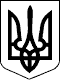 КАБІНЕТ МІНІСТРІВ УКРАЇНИ 
ПОСТАНОВАвід 2 вересня 2020 р. № 767 
КиївПрем'єр-міністр УкраїниД.ШМИГАЛЬІнд. 75ЗАТВЕРДЖЕНО 
постановою Кабінету Міністрів України 
від 2 вересня 2020 р. № 767ЗАТВЕРДЖЕНО 
постановою Кабінету Міністрів України 
від 2 вересня 2020 р. № 767“ЗАТВЕРДЖЕНО 
постановою Кабінету Міністрів України 
від 18 грудня 2013 р. № 947 
(в редакції постанови Кабінету Міністрів України 
від 2 вересня 2020 р. № 767)Додаток 1 
до ПорядкуДодаток 2 
до ПорядкуДодаток 3 
до Порядку